Bài 1. Điền số ?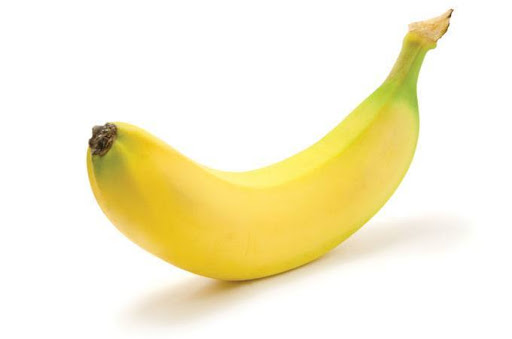 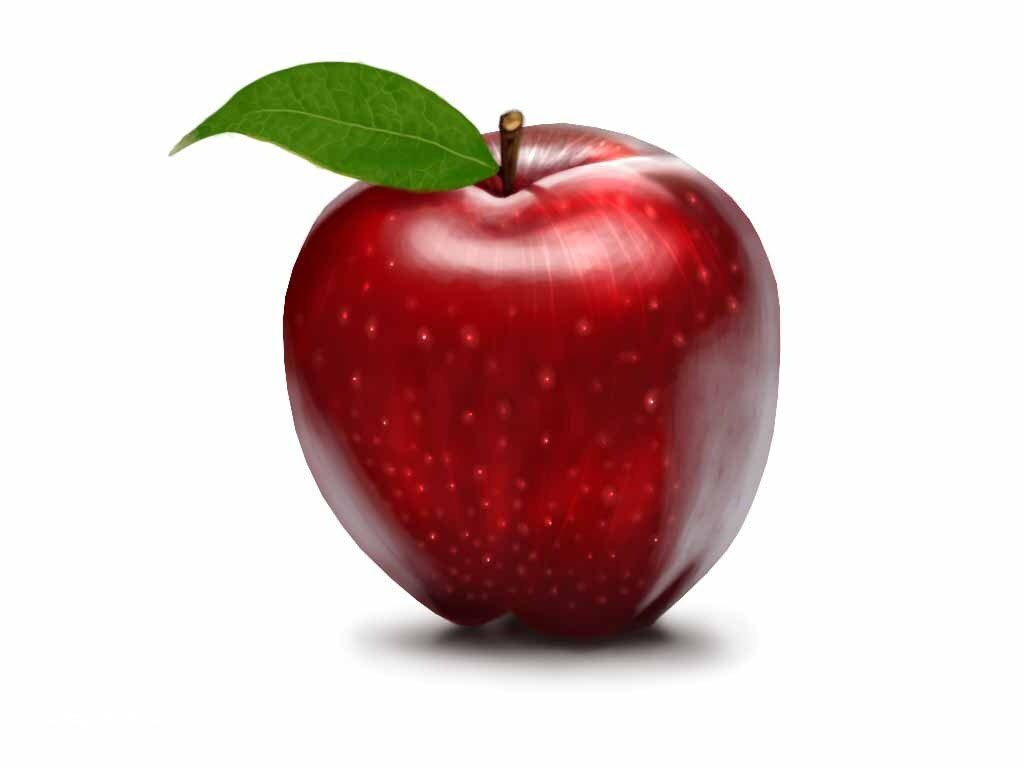 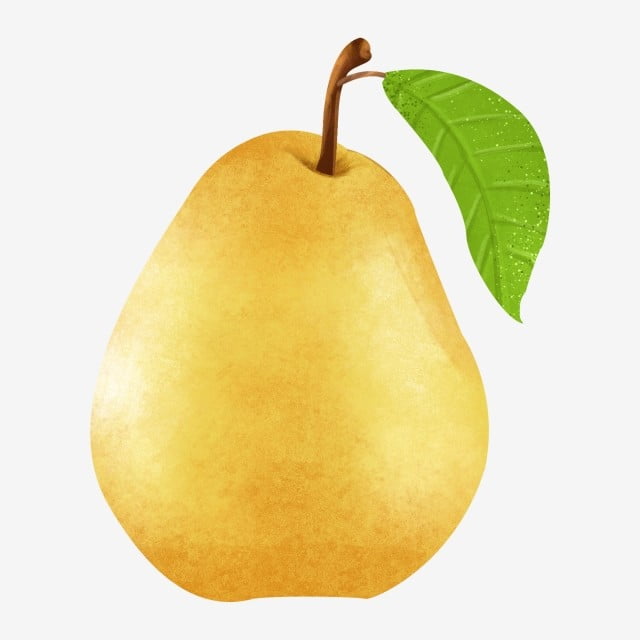 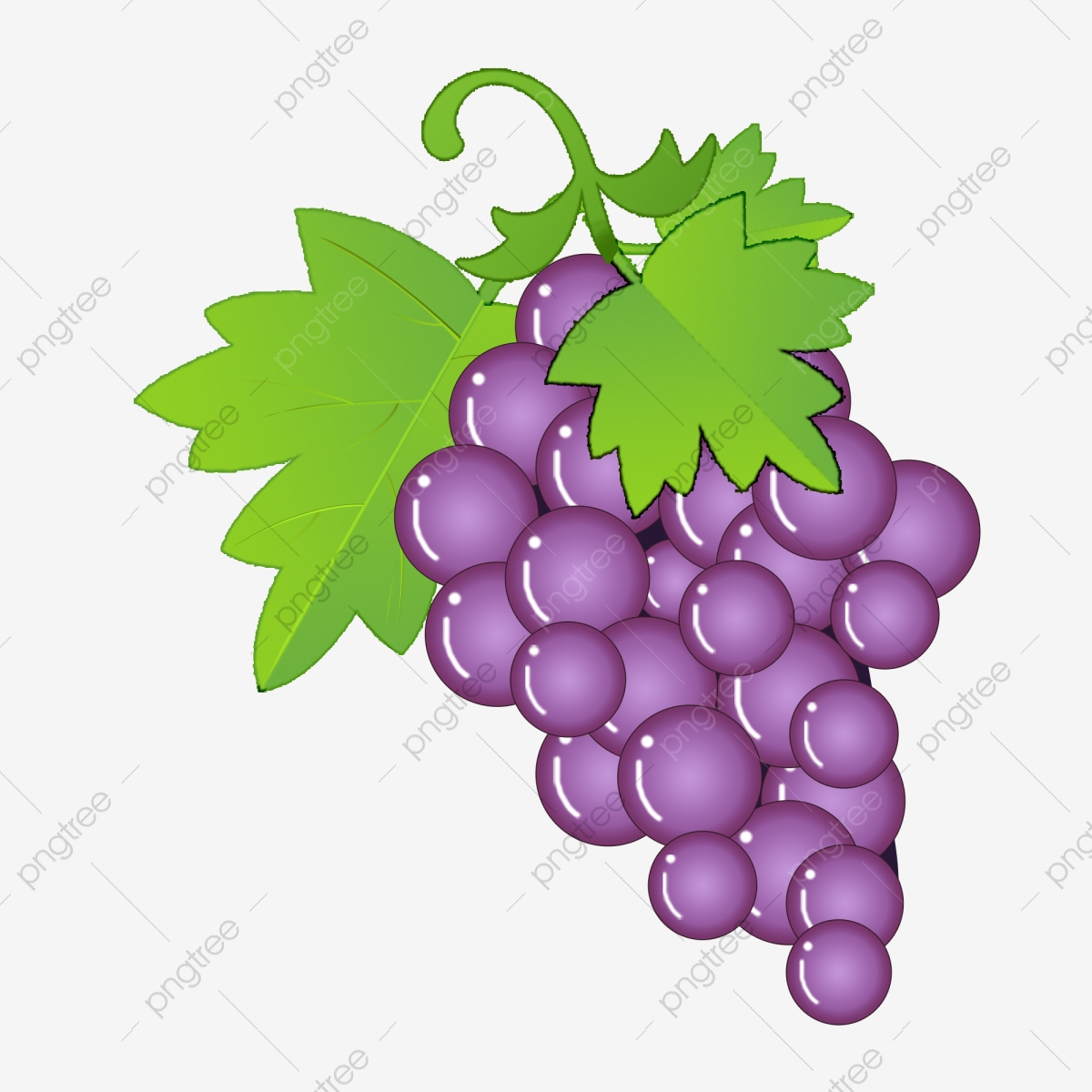 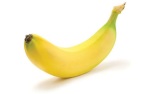 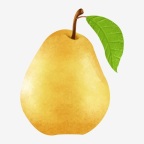 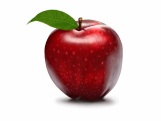 Bài 3. Nối phép tính với kết quả đúng: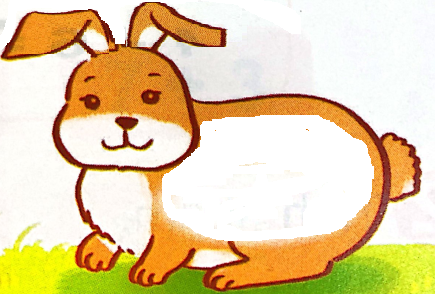 Bài 4. Điền Bài 5. Số? Bài 6. Số? Bài 7. Viết phép tính thích hợp:Bài 8. Điền vào chỗ (…..)TRƯỜNG TIỂU HỌC LÊ NGỌC HÂNHƯỚNG DẪN CHẤM ĐIỂM BÀI KIỂM TRA CUỐI HỌC KỲ IMÔN: TOÁN - LỚP 1  Năm học: 2020 - 2021Bài 1: (1 điểm).           - Mỗi ô trống điền đúng: 0,25 điểmBài 2: (1 điểm)- Làm đúng mỗi phần: 0,5 điểm.  Bài 3: (1 điểm):Nối đúng mỗi phép tính được 0,25 điểm.Bài 4: (1 điểm)- Mỗi chỗ chấm điền đúng :  0,25 điểm.Bài 5:  (2 điểm)a) Mỗi phép tính đúng:  0,5 điểm.b) Mỗi phép tính đúng:  0,5 điểm.Bài 6: (1,5 điểm)- Mỗi chỗ chấm điền đúng:  0,25 điểm.Bài 7: (1 điểm)- Mỗi phép tính viết đúng: 0,5 điểm 4 + 4 = 8              8 – 4 = 4 Bài 8: (1,5 điểm)Đếm đúng mỗi dòng được 0,25 điểmĐếm thiếu/ thừa: không được điểm** Lưu ý: HS viết số ẩu, tẩy xóa, bẩn, toàn bài trừ 0,5 đến 1 điểmNinh Hiệp ngày 24 tháng 12 năm 2020HIỆU TRƯỞNG DUYỆT Trần Thị Minh Hiên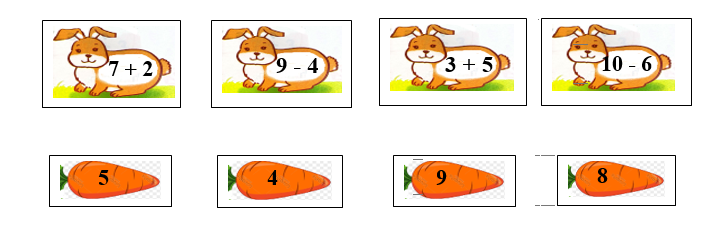 ………………………………………………………………………………………………………………………………………………………………………………………………………………………………………………………………………………………………………………………………………………………………………………………………………………………………………………………………………………………………………………………………………………………………………………………………………………………………………………………………………………………………………………………………………………………………………………………………………………………………………………………………………………………………………………………………………………………………………………………………………………………………………………………………………………………………………………………………………………………………………………………………………………………………………………………………………………………………………………………………………………………………………………………………………………………………………………………………………………………………………………………………………………………………………………………………………………………………………………………………………………………………………………………………………………………………………………………………………………………………………………………………………………………………………………………………………………………………………………………………………………………………………………………………………………………………………………………………………………………………………………………………………………………………………………………………………………………………………………………………………………………………………………………………………………………………………………………………………………………………………………………………………………………………………………………………………………………………………………………………………………………………………………………………………………………………………………………………………………………………………………………………………………………………………………………………………………………………………………………………………………………………………………………………………………………………………………………………………………………………………………………………………………………………………………………………………………………………………………………………………………………………………………………………………………………………………………………………………………………………………………………………………………………………………………………………………………………………………………………………………………………………………………………………………………………………………………………………………………………………………………………………………………………………………………………………………………………………………………………………………………………………………………………………………………………………………………………………………………………………………………………………………………………………………………………………………………………………………………………………………………………………………………………………………………………………………………………………………………………………………………………………………………………………………………………………………………………………………………………………………………………………………………………………………………………………………………………………………………………………………………………………………………………………………………………………………………………………………………………………………………………………………………………………………………………………………………………………………………………………………………………………………………………………………………………………………………………………………………………………………………………………………………………………………………………………………………………………………………………………………………………………………………………………………………………………………………………………………………………………………………………………………………………………………………………………………………………………………………………………………………………………………………………………………………………………………………………………………………………………    PHÒNG GD&ĐT GIA LÂMTRƯỜNG TH LÊ NGỌC HÂNHọ và tên: ....…………………...............Lớp 1…...    PHÒNG GD&ĐT GIA LÂMTRƯỜNG TH LÊ NGỌC HÂNHọ và tên: ....…………………...............Lớp 1…... BÀI KIỂM TRA CUỐI HỌC KỲ IMÔN TOÁN - LỚP 1Năm học: 2020 - 2021(Thời gian làm bài: 40 phút) BÀI KIỂM TRA CUỐI HỌC KỲ IMÔN TOÁN - LỚP 1Năm học: 2020 - 2021(Thời gian làm bài: 40 phút)ĐiểmNhận xét của giáo viênNhận xét của giáo viênChữ kí của GV....................................................................................................................................................................................................................................................................................................................................................................Bài 2. Đúng ghi đ, sai ghi s vào        a. Số quả chuối nhiều hơn số quả táob. Số quả lê ít hơn số chùm nho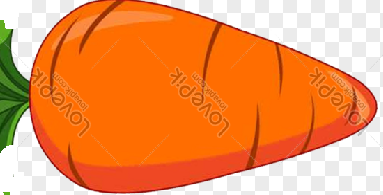 a) Số?3 + …. = 9…. - 6 = 2b) >, <, =?      7 …… 3 + 5     10 – 2 ….  2 + 4a/ 6 + 4 = ……. b/ 9 – 7 = ……. 5 + 4 - 3 = …….  10 - 5 + 2 = ……..- Có: ….. hình tròn              - Có: ….. hình vuông- Có: ….. hình chữ nhật    - Có: ….. hình tam giác       - Có: ….. khối lập phương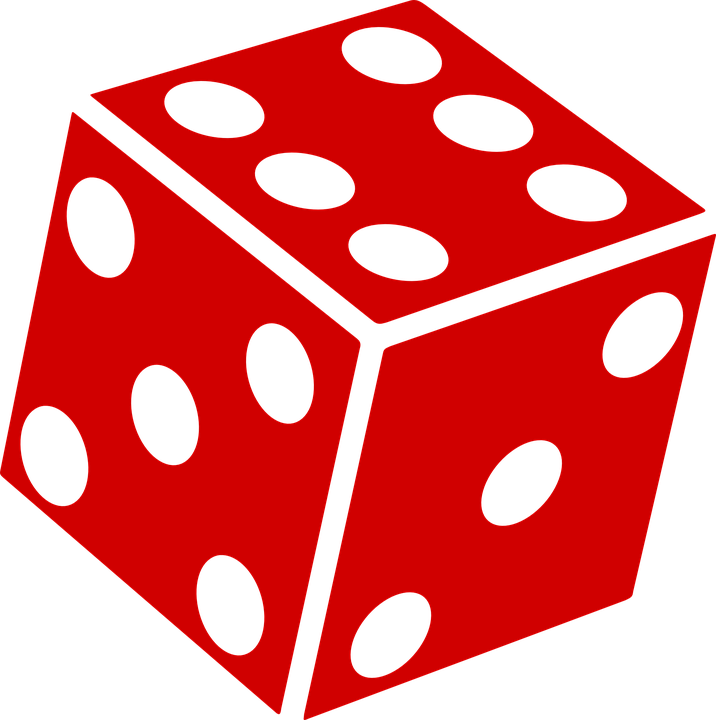 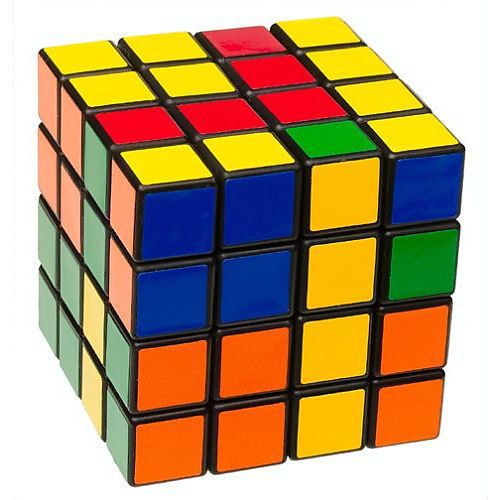 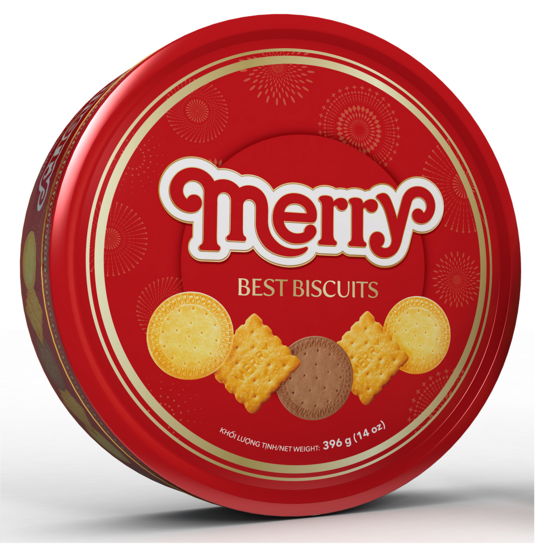 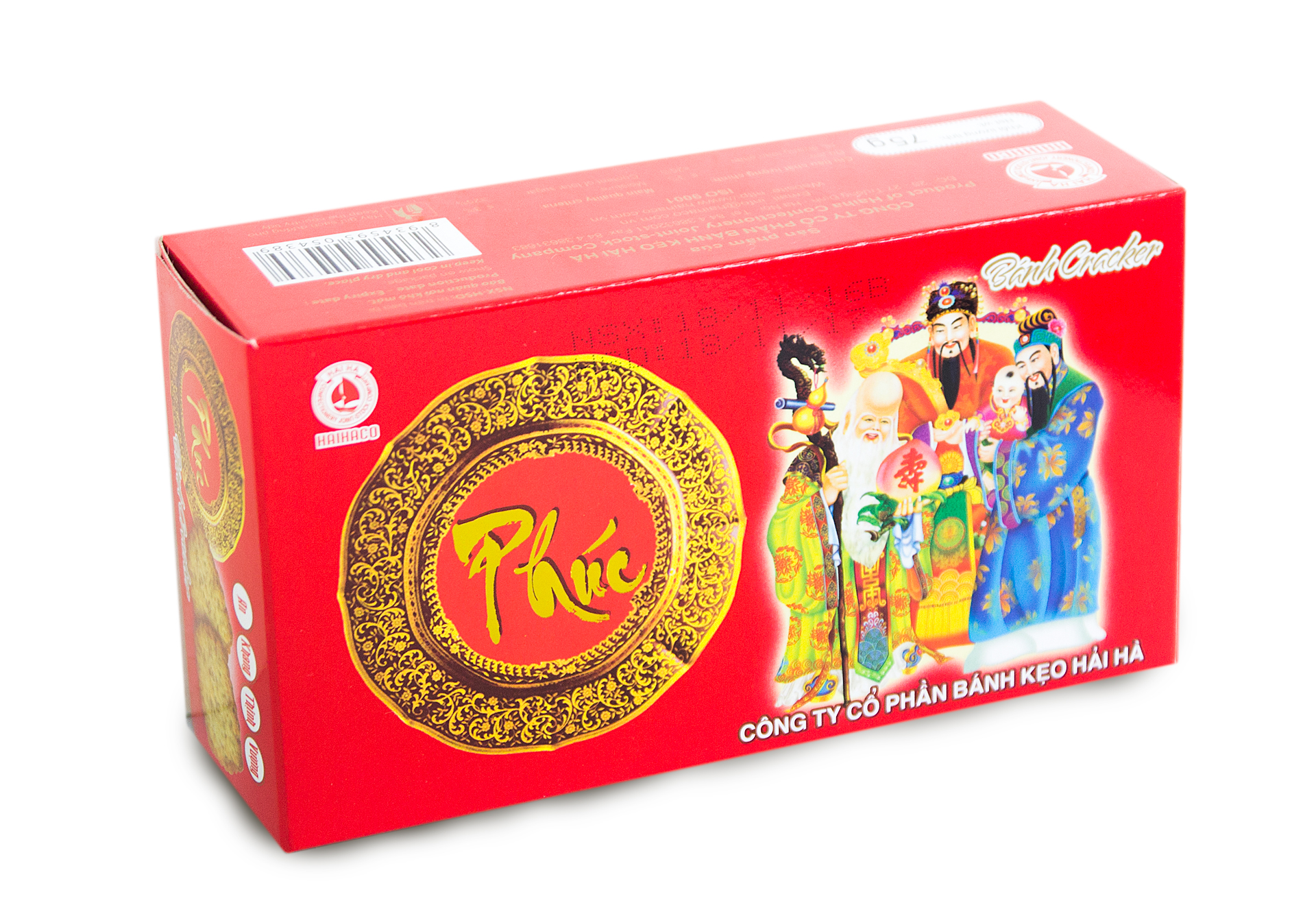        - Có: …… khối hộp chữ nhật 